МБОУ «Сосново-Озёрская средняя общеобразовательная школа №1»Отчет о проведении    месячника «Школьные библиотеки –это круто!»    с. Сосново-ОзёрскоеОтчет о месячнике школьных библиотекМБОУ «Сосново-Озёрская средняя общеобразовательная школа№1»В нашей школе в рамках месячника школьных библиотек   организованы  и проведены  следующие  мероприятия:14 октября 2015 года проведён районный литературный фестиваль «Есенинские чтения», посвященный 120-летию со дня рождения С. Есенина. Организаторы фестиваля – МО учителей русского языка и литературы, школьный библиотекарь с участием районной библиотеки. В фестивале участвовали учителя русского языка и литературы и учащиеся 7 – 11 классов школ района. В рамках фестиваля в библиотеке экспонировалась книжная выставка: - «Осенних рифм очарование…» (к 120-летию со дня рождения С.А,Есенина)- Проведён обзор книг выставки «Осенних рифм очарование…»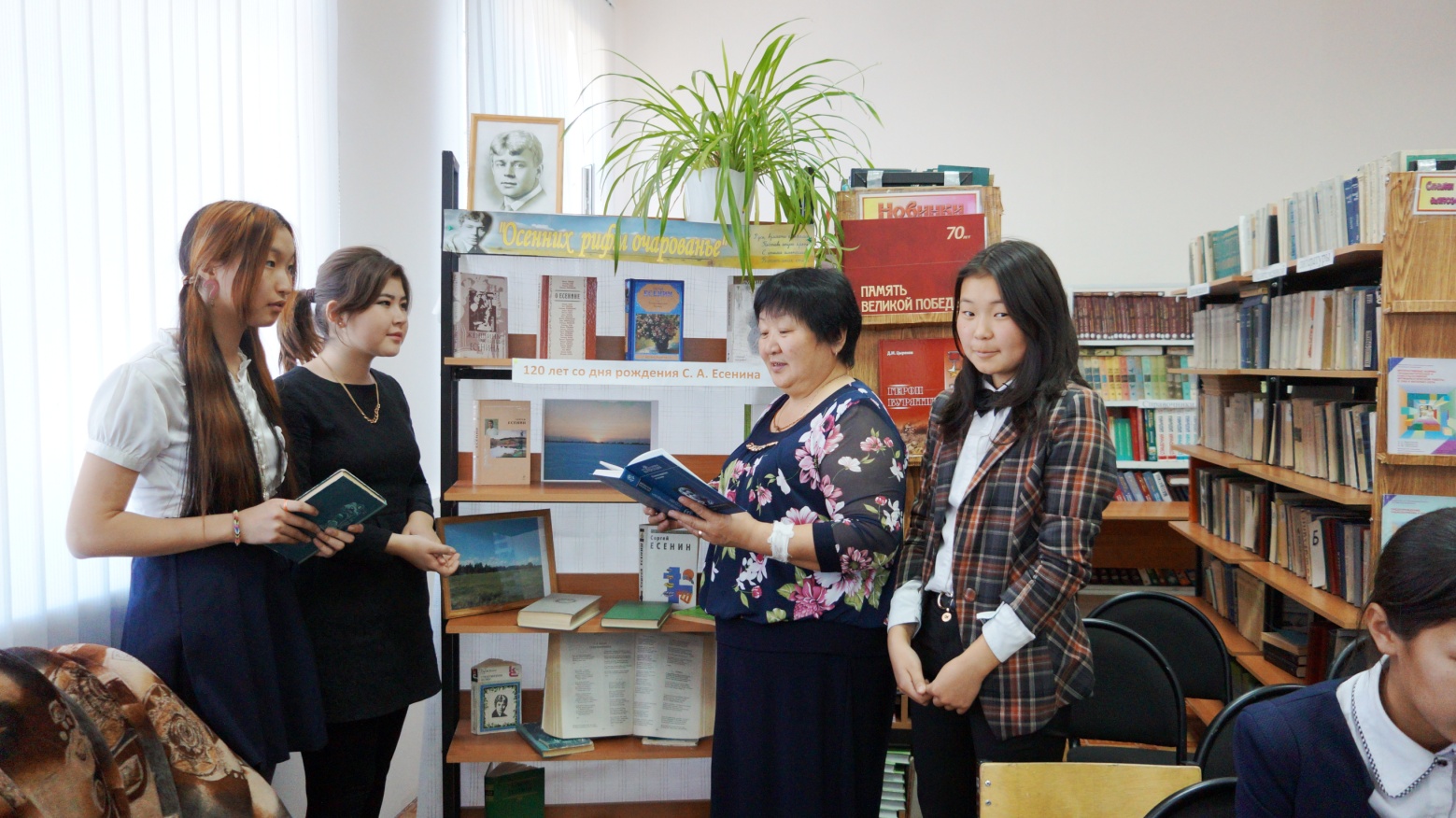 - подготовлена для учащихся  презентация «Жизнь и творчество великого поэта С.А.Есенина».  Она была представлена учащимся 5 – 11 классов и вызвала у них живой интерес.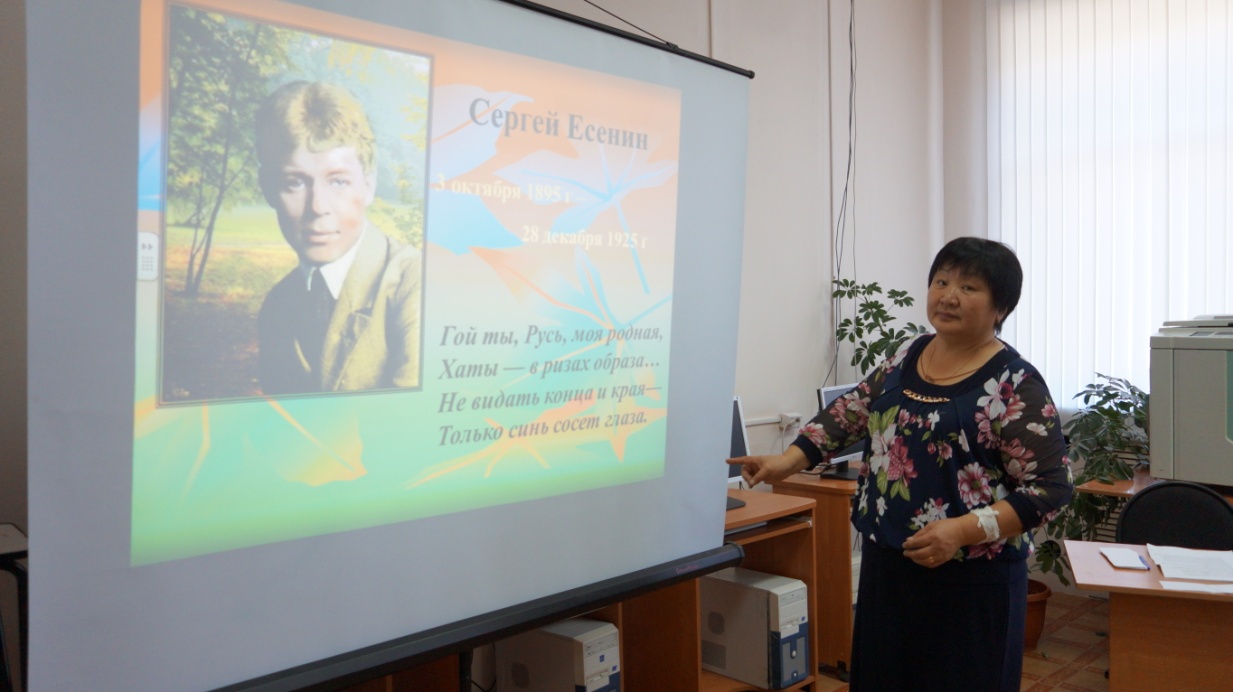 - организована викторина «Жизнь и творчество поэта С.А.Есенина». Вопросы, подготовленные сотрудниками районной библиотеки совместно со школьной, были интересными и познавательными, вызвали споры и обсуждения среди участников. Ответы учащихся показали высокий уровень их подготовленности, живой заинтересованности творчеством и жизнью поэта.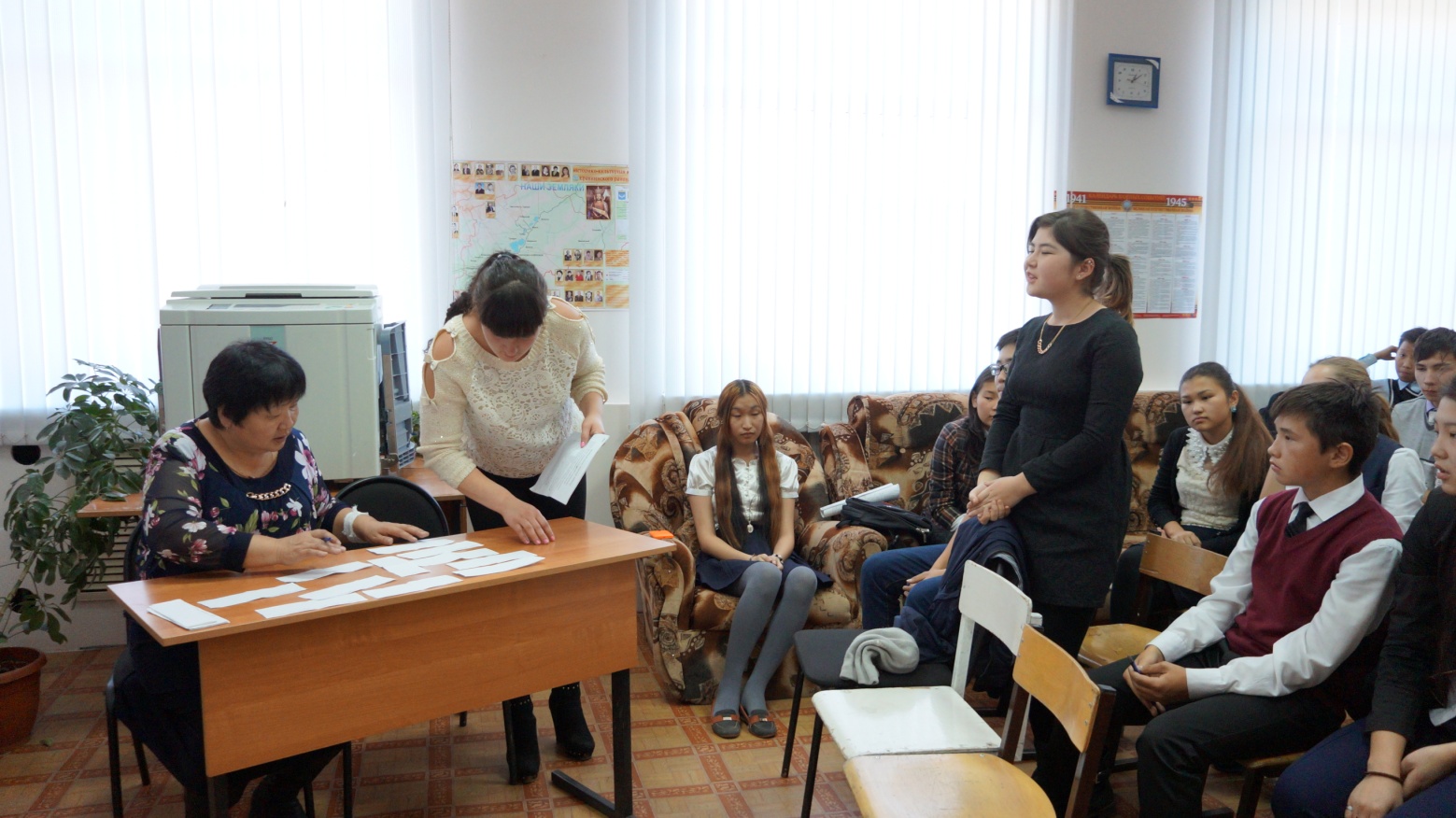 Совместно с преподавателем литературы Будаевой Валентиной Намхаевной организован и проведён конкурс сочинений среди 6-ых классов «Моя любимая школьная библиотека». Итоги конкурса показали, что библиотека – любимое место учащихся не только для отдыха, но и для развития духовного и интеллектуального. Библиотека формирует у детей чувство эстетики, стремление к чтению и знаниям.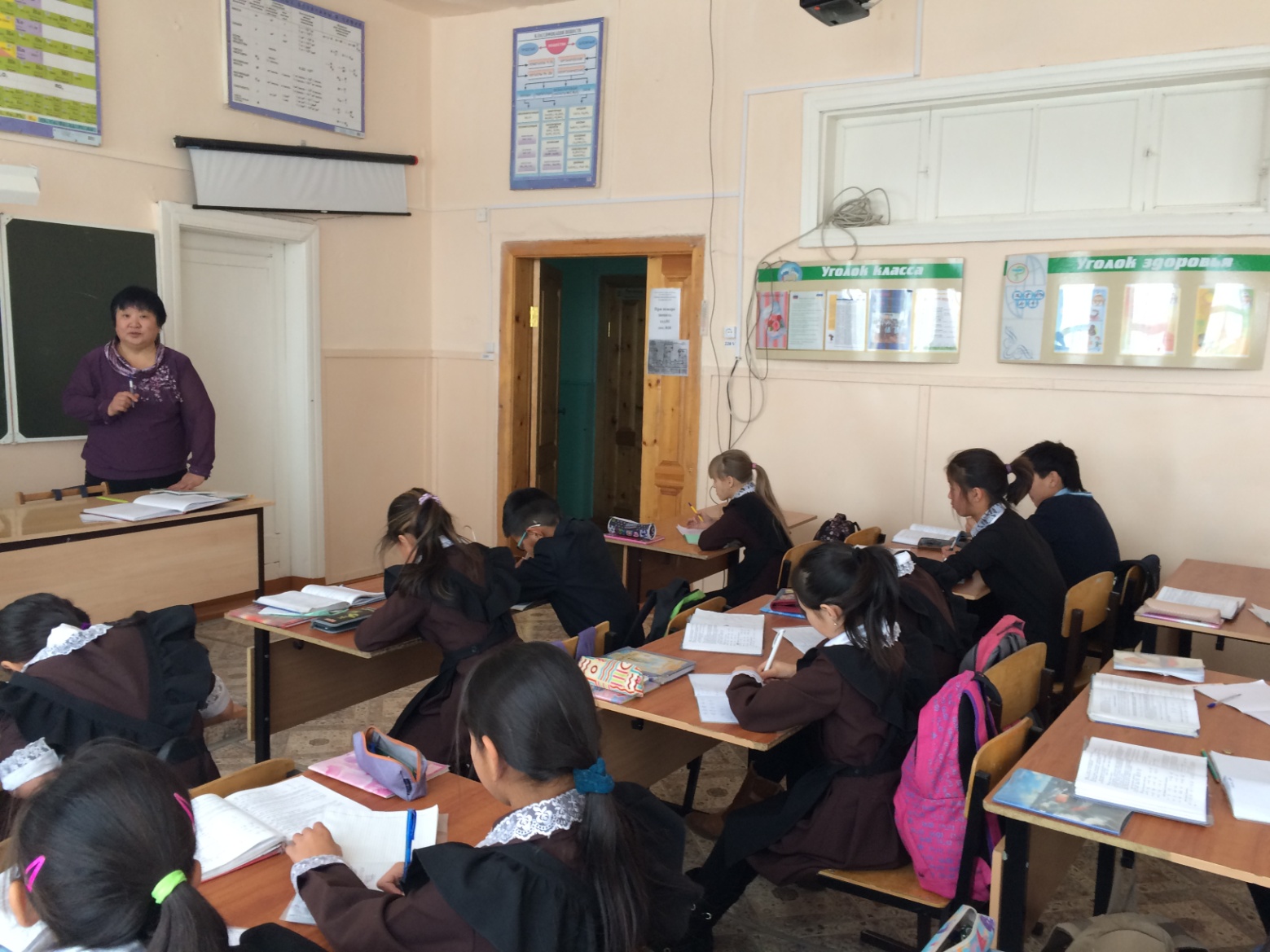 Проведена профориентационная беседа с учащимися 11-го класса «О профессии педагог-библиотекарь». В современном инфомационном мире профессия библиотекаря становится востребованной. Именно библиотекарь ведет детей в мир хороших книг, мудрых и добрых.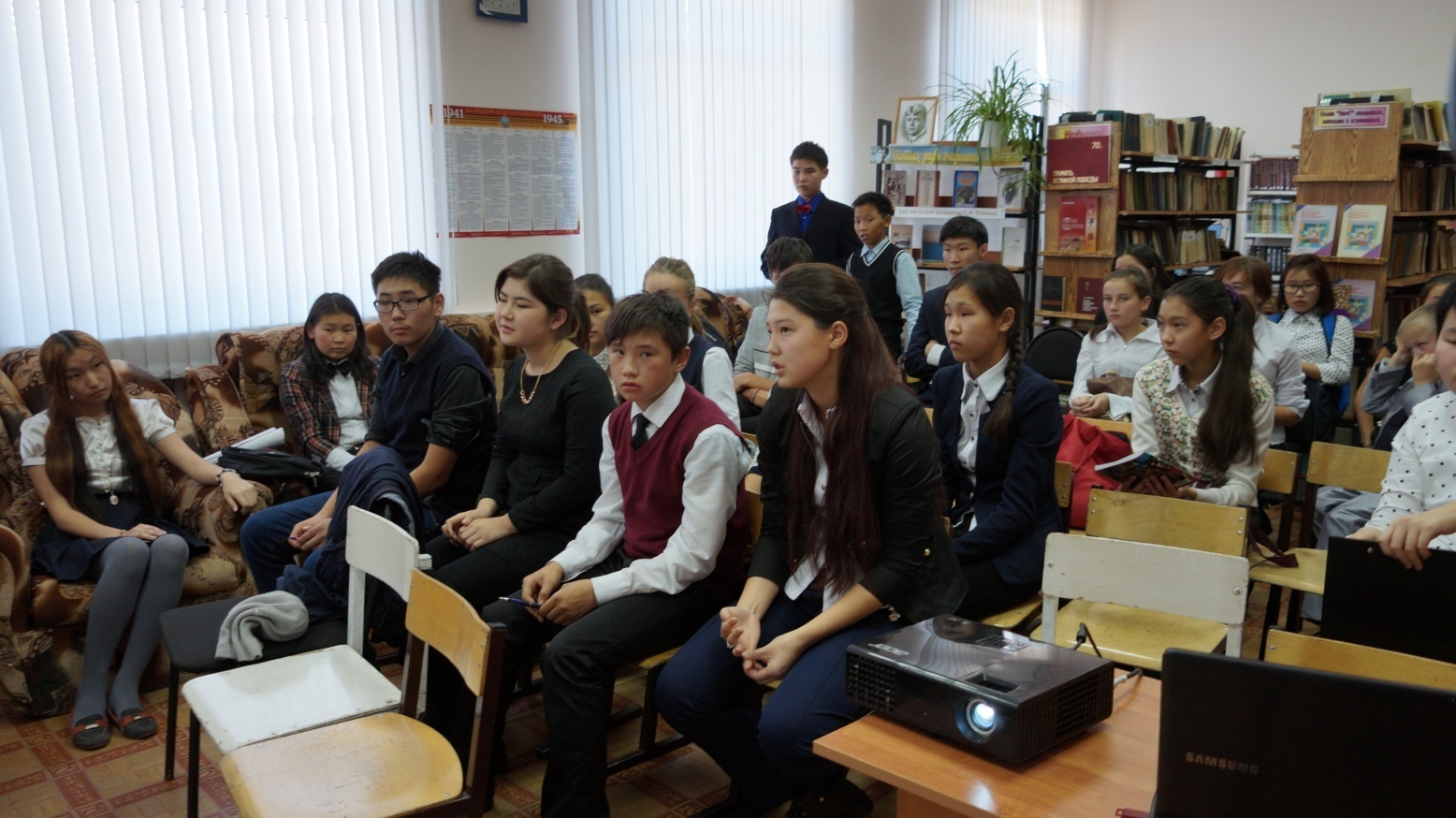 